Публичный доклад директора МКОУ Ильинская ООШза 2018 – 2019 уч.г.Уважаемые ученики, родители, друзья школы!Мы представляем вашему вниманию публичный отчет школы за 2018-2019 учебный год. Будем рады услышать, прочитать отзывы о работе школы, ваши пожелания и предложения.Общая характеристика учрежденияТип: общеобразовательное учреждение  Вид: основная общеобразовательная школа Статус учреждения: муниципальное казенное образовательное учреждение Лицензия на образовательную деятельность: Серия А  №305117, регистрационный №И - 2521 от 21 февраля . В 2013 году учреждение прошло аккредитацию и подтвердило общеобразовательные программы начального общего образования и основного общего образования Государственная аккредитация: свидетельство 36А 01  № 0000253, регистрационный  № ИН - 1993 от 25 марта . Школа расположена в северо-восточной части Таловского района на территории Александровского сельского поселения с населением более 1300 жителей (Приложение 1).Структурным подразделением школы является детский сад «Сказка», который открыт 5 февраля 2008 года Постановлением администрации Таловского муниципального района  № 103  от 31.01.08г.Выпускники детского сада, достигшие возраста 6,5 лет, зачисляются в первые классы МКОУ Ильинская ООШ, МКОУ Казанская СОШ по заявлению родителей. Выпускники 9 класса продолжают образование в профессиональных  учреждениях или МКОУ Казанская СОШ (Приложение 2).Структура управления школой       Управление школой осуществляется в соответствии с Законом РФ от 29.12.12 № 273 "Закон об образовании в Российской Федерации», Уставом Школы и на демократических принципах  совместно с Управляющим Советом школы. В Управляющий Совет входят представитель  Родительского комитета  школы, представитель учащихся, представитель педагогов, представитель поселковой администрации – глава Казанского сельского поселения.  Возглавляет Совет школы профорг, сопредседатель – руководитель ОУ.       Контактные данные: 397468, Воронежская  обл.  Таловский район, п. Ильинка  ул.Мира д. 107,  тел. 8 47352 3-32-18, школьный сайт http://ilinka.uxp.ru      Администрация  школы  совместно с Управляющим Советом школы, определяют стратегию развития своего образовательного учреждения  на ближайшие годы  и представляют интересы  своего учреждения в государственных и общественных органах (Приложение 3). Особенности образовательного процесса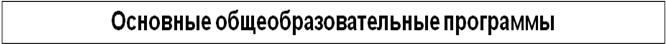 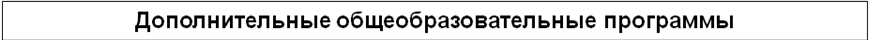 (Приложение 4)            В связи с определением проблемы школы в 2018-2019 учебном году велась работа над следующей методической темой: «Личностно-ориентированный подход в обучении и воспитании учащихся» (Приложение 5).Финансово-экономическая деятельностьГодовой бюджет  7345569,6. (Приложение  6)Использование средств муниципального бюджетаВ данном отчетном периоде были проведены ремонтные работы:Ремонт водоснабжения котельной, школы.Ремонт АПС спортивного зала.Ремонт отопительного котла.В летний период при подготовке ОУ к новому учебному году предстоит реализовать следующие ремонтные мероприятия:Платных услуг наше образовательное учреждение не оказывает.Заключение. Перспективы и планы развитияБлижайшие перспективы развития образовательного учрежденияВ современных условиях сельская школа – это жизненный орган поселения. Чтобы выжить она должна сохранять конкурентоспособность выпускников и общеобразовательного учреждения (Приложение №7).Конкурентоспособность выпускников ОУ:Занятость выпускниковПРИЛОЖЕНИЕ 1На территории Казанского территориального подразделения Александровского сельского поселения имеются 2 сельских дома культуры, 2 общеобразовательные школы: среднего и основного общего образования, 2 ФАПа. Базовое сельхозпредприятие - ЗАО «Надежда», имеются несколько фермерских хозяйств. Экологическая обстановка благоприятная, на территории поселения много прудов и зеленых насаждений.ПРИЛОЖЕНИЕ 2Характеристика контингента обучающихся школы, воспитанников детского сада:Наполняемость групп, классов в 2018 – 2019 учебном году:ПРИЛОЖЕНИЕ 3Управление школой также осуществляется  Педагогическим  Советом, являющимся главным органом, осуществляющим  реализацию  Программы развития школы  на 2016-2021 годы.ОСНОВНЫЕ ПРИНЦИПЫ ПРОГРАММЫСохранение и развитие учебно-материальной базы;Реализация учебного плана;Организация питания;Социальная защита детей за право получения образования;Развитие системы управления школой. ОСНОВНАЯ ЦЕЛЬ ПРОГРАММЫКомплексное целевое развитие школы;Обеспечение условий для ее успешного развития.ПРИЛОЖЕНИЕ 4         Обучение иностранному языку (английскому) осуществляется со 2 класса по программе, включающей в себя компонент государственного стандарта общего образования и программного курса английского языка к УМК «Английский в фокусе / EnjoyEnglish» для учащихся 2–11 классов.ПРИЛОЖЕНИЕ5 Специфика Ильинской основной общеобразовательной школы требует тщательного изучения и детальной работы в данном направлении. Для рассмотрения и поэтапного решения был определен круг задач:Определение условий для полноценного проявления и развития  личностных функций субъектов образовательного процесса, их создание;Актуализация образования, ориентированного на личность, на востребование ее духовных структур, связанных с деятельностью сознания;Изучение творческих возможностей работы учителя, как личности, самостоятельно избирающей направление и стиль педагогических отношений.Работа методического совета школы.На заседаниях методического совета рассматривались  вопросы, связанные с  изучением  и применением новых технологий, большое внимание уделялось вопросам сохранения здоровья учащихся, изучали тексты  и задания контрольных работ, экзаменационные и другие учебно-методические материалы. Направления деятельности:Подготовка плана мероприятий по введению нового ФОГС;Мониторинг образовательного процесса;Повышение квалификации педработников.Работа методических объединенийВ школе созданы и действуют пять методических объединений учителей: МО учителей начальных классов (5 учителей, осуществляющих учебный процесс в начальных классах), МО учителей гуманитарного цикла (учитель русского языка и литературы, учитель иностранного языка, учитель истории и обществознания, учитель ИЗО, учитель музыки), МО учителей естественно-научного цикла (учитель математики, учитель физики, информатики и ИКТ, технологии, учитель географии, учитель биологии, химии, учитель физкультуры и ОБЖ), МО классных руководителей (4 классных руководителя 1,3 кл., 2,4 кл., 5-6 кл., 7-9кл.), МО воспитателей детского сада (воспитатели, музыкальный руководитель). Состав методических объединений не одинаков (от 2 до 5 человек), некоторые учителя входят в состав двух-трех объединений. Каждое методическое объединение ведет работу по составленному и утвержденному администрацией плану. Исходной позицией при анализе эффективности работы методических объединений является соотнесение ее основного мастерства педагога с конечной целью – повышением качества образовательного процесса. Главной задачей работы методических объединений  являлось оказание помощи  учителям в совершенствовании педагогического мастерства.  Каждое методическое объединение имело свой план работы, в соответствии с темой и целью методической работы школы.  На заседаниях школьных методических объединений обсуждались следующие вопросы:знакомство с  планом работы на учебный год;работа с образовательными стандартами;согласование рабочих программ, образовательных программ по предметам;преемственность в работе детского сада, начальных классов и среднего звена;методы работы по ликвидации пробелов в знаниях учащихся;методы работы с учащимися, имеющими повышенную мотивацию к учебно-познавательной деятельности;формы и методы  промежуточного и итогового контроля;отчеты учителей по темам самообразования;новые технологии и проблемы их внедрения в практику;итоговая аттестация учащихся. Проведение экзамена  в форме ГИА. Используемые инновационные технологииУчебно-воспитательный процесс в МКОУ Ильинская ООШ структурное подразделение «Сказка» строится на основе Программы «От рождения до школы» под редакцией Н.Е. Вераксы, Т.С. Комаровой, М.А. Васильевой и в соответствии с Учебным планом МКОУ Ильинская ООШ структурное подразделение «Сказка» на 2018–2019 учебный год  утвержденным педагогическим советом (протокол №1 от 31.08.18г.).  В учебном плане обязательная нагрузка воспитанников в группах   соответствует санитарно-эпидемиологическим правилам и нормам (СанПиН 2.4.1.3049-13).       При построении образовательного пространства учитывались познавательные интересы, интеллектуальные способности воспитанников, запросы и пожелания родителей.      В 2018-2019 уч. г.  воспитательная работа и организация дополнительного образования строилась посредством:•	воспитательных  мероприятий;•	физкультурно-оздоровительной работы;•	месячников;•	кружковых занятийв соответствии с Планом работы МКОУ Ильинской ООШ на 2018-2019 уч. г.     Стало традицией проведение в МКОУ Ильинская ООШ структурное подразделение «Сказка»  разнообразных театрализованных представлений, праздников таких как «Краски осени»,  «Новогоднее сказка», «День защитника Отечества», «Мамин праздник», «Если хочешь быть здоров!», «День защиты детей», « До свидания, детский сад!» и др.  Участниками этих праздников являются не только воспитанники детского сада, но учащиеся МКОУ Ильинская ООШ. Таким образом, налажено взаимодействие ученического коллектива и коллектива воспитанников, школы и детского сада.     Все мероприятия организовывались воспитателями детского сада которые стремились:- вовлечь каждого воспитанника, с учетом его возрастных и индивидуальных особенностей,- предусмотреть разнообразие форм деятельности;- соблюдать соответствие подобранного материала определенной тематике мероприятия;- стимулировать различными методами активность учащихся;- обеспечить мероприятия декорациями и костюмами;- поддерживать связь с родительской общественностью.Каждое из перечисленных  мероприятий было своеобразным и неповторимым. Достижение воспитательных целей педагоги стремились получить через хорошо продуманный сценарий, эмоциональную окраску, музыкальное, поэтическое, танцевальное оформление.     Проведенные мероприятия были направлены на:- предоставление возможности реализовываться в соответствии с личными склонностями и интересами;- выявление и поддержание нестандартности и индивидуальности; развитие эстетического вкуса, творческих способностей;- формирование чувства прекрасного;- привитие навыков культуры поведения, культуры речи и общения.          Ведущие принципы воспитательной системы: ориентация на общечеловеческие ценности, на социально-ценностные отношения и принцип субъективности позволяют организовывать предметные декадники. Так, декадник «Внимание, дети!» (отв. Рогожкин В.В.), организованный в сентябре, июне предусматривал формирование. Были проведены следующие мероприятия: викторина «Правила дорожные – правила надежные», урок-конкурс «Туши пожар, пока в беду не попал», беседа «Осторожно! Гололед»,  практикум по ПДД «Безопасность на дорогах», инструктаж о безопасном поведении во время террористического акта и др. Декадник «Турнир умников», организованный в ноябре, предполагал проведение школьного тура олимпиад по предметным дисциплинам. В связи с малой наполняемостью классов в данное мероприятие были вовлечены почти все учащиеся. Проведены олимпиады по русскому языку, литературе, математике, истории, обществознанию, иностранному языку, физике, химии, биологии, географии. Цель мероприятия заключалась в следующем:повышение интереса учащихся к углубленному изучению предметов;развитие у учащихся логического мышления, пробуждение глубокого интереса к решению нестандартных задач, умение применять полученные знания на практике;выявление одаренных детей по различным предметам, всестороннее развитие интересов, способностей учащихся, оказание им помощи в сознательном выборе профессии.По результатам олимпиады учащиеся награждены грамотами.            Дополнительное образование школьников реализуется посредством секционного занятия «Геркулес» (рук. Рогожкин В.В.). Внеурочная дельность осуществляется через творческие объединения: «Эколожка», «Домисолька» (рук. Рогожкина Г.В.), «Хочу знать», «По ступенькам искусства»  (рук. Голова Л.Н.), «Краеведение», «Истоки русских традиций»  (рук. Рогожкина Н.В.), «Уроки здоровья», «Азбука дорожной безопасности», «Геркулес» (рук. Рогожкин В.В.), «Занимательный английский», «Страноведение», «Занимательный мир информатики» (рук. Рогожкин Д.В.), «Эврика» (рук. Шелестова Н.Н.). Данное направление в деятельности школы позволяет формировать потребность к саморазвитию, способности успешно адаптироваться в окружающем мире, приобщение к общечеловеческим ценностям; формирование целостной и научно-обоснованной картины мира, воспитание чувственной сферы.         Воспитание учащихся внутри классного коллектива, направляемое классным руководителем, осуществляется на основе Плана воспитательной работы с классом. Проверка организации классных часов показала, что классные руководители стремятся использовать разнообразные методы воспитательного воздействия для чего выбирают различные формы организации занятий (этические беседы, КВН, игры, конкурсы, викторины и др.), стараются изучить психические особенности каждой личности с помощью тестирования, анкетирования, социометрических методик. Классными руководителями предусмотрена система работы с родителями. По результатам проведенных родительских собраний оформлены протоколы и материалы лекториев. Результат воспитательной работы – уровень воспитанности школьников. Наблюдения классных руководителей, отраженные в карте воспитанности, позволяют сделать следующие выводы:1-4 кл. –  4,4 б.5,6 кл. –  4,3 б.7,8 кл. – 4,3 б.9 кл. – 4,3 б.Средний балл по школе – 4,3 б.Изучение деятельности детской организации «Радуга» показало, что органы детского самоуправления имеют свою структуру, символику, атрибуты. Все сведения об этом отражены на информационном стенде «Мир для меня, я – для мира».  В классных комнатах оформлены отрядные уголки – визитные карточки отрядов, где отражается символика отряда, его деятельность. Члены «Радуги» (руководитель Е.Н. Бондарнва) являлись активными участниками мероприятий различных уровней.      Большую работу  в коррекции норм поведения  учащихся в школе осуществляет инспектор по охране прав детства (Н.Н. Шелестова), координирующая работу классных руководителей, педагогов, родителей в области формирования правосознания, здорового образа жизни, профилактики правонарушений.СВЕДЕНИЯ О СОЦИАЛЬНОМ СОСТАВЕДЕТЕЙХарактеристика внутришкольной системы оценки качества:текущая успеваемость, промежуточная аттестация,итоговая аттестация, мониторинг развития компетентностей, мониторинг качества обученности,  мониторинг уровня воспитанности, карта личных достижений учащихся, воспитанников и др.Условия осуществления образовательного процессаРежим работы ОУДОУ «Сказка» работает – с 7-30 до 18-00 ч. по пятидневной неделе.Режим дня МКОУ Ильинская ООШ структурного подразделения детского сада «Сказка» на 2018 – 2019 учебный годШкола работает согласно Годовому календарному учебному графику, утвержденному приказом №100 от 31.08.18г.Продолжительность учебного года в МКОУ Ильинской ООШНачало учебного года – 01.09.18г.Конец учебного года – 31.05.19г.Продолжительность учебного года:- в 1 классе – 33 недели;           - во 2,3,4,9  классах – 34 недели;           - в 5,6,7,8 классах – 35 недельКоличество классов-комплектов:1-12-13-14-15-16-17-19-1Регламентирование образовательного процесса на учебный годУчебный год делится на четвертиПродолжительность каникул в течение учебного года:Для обучающихся 1-х классов устанавливаются дополнительные недельные каникулы с 18.02.19г. по 22.02.19г.Четыре дня выделяются в качестве выходных на 8 марта, 1, 3 и 9 мая.Регламентирование образовательного процесса на неделю.Продолжительность учебной недели – пятидневная с 1 по 9 классРегламентирование образовательного процесса на день.Сменность: МКОУ Ильинская ООШ работает в одну смену.Продолжительность уроков:  1 классе – 35 минут (в сентябре, октябре – по 3 урока в день; в ноябре, декабре – по 4 урока); 40 минут (январь - май – по 4 урока);2-9 класс – 45 минут.Режим занятий:Начало учебных занятий в 8.00ч.Расписание звонков во 2-9 классахРасписание звонков в 1 классе (сентябрь – декабрь)Расписание звонков в 1 классе (январь – май)Организация промежуточной и итоговой аттестацииПромежуточная аттестация во 2-8 классах проводится в виде контрольных работ и тестовых заданий с 15.05.2019г. по 22.05.2019г.Государственная (итоговая) аттестация в 9 классе проводится соответственно срокам, установленным Министерством просвещения РФ, департаментом образования, науки и молодежной политики администрации Воронежской области на данный учебный год.Учебно-материальная база, благоустройство, оснащенность.Образовательное учреждение располагается в типовом здании общей площадью 1802,7 м2, где:учебные помещения – 368,8 кв.м.;учебно-вспомогательные – 86,1 кв.м.;подсобные – 100 кв.м.;административные – 31.1 кв.м.; игровые – 82,6 кв.м.; спальни – 63,8 кв.м.Имеются: игровая комната, музыкальный зал, 2 кабинета начальных классов, кабинет русского языка, кабинет истории-географии, кабинет биологии, кабинет математики, кабинет информатики, спортивный зал, учебная мастерская, библиотека, котельная на твердом топливе, столовая на 30 посадочных мест, 2 открытые спортивные площадки, игровая площадка.Организация летнего отдыха детей.В период летних каникул с 01.06.19г. по 26.06.19г. на базе МКОУ Ильинская ООШ был организован лагерь дневного пребывания «Планета детства» с участием средств областного фонда. Руководил лагерем Рогожкин В. В.. В нем прошли оздоровление и отдохнули 19 детей в возрасте от 7 до 14 лет.Воспитанники лагеря обеспечивались двухразовым питанием из расчета 102рубля 80 копеек на одного ребенка в сутки. В меню входили фрукты, овощи, мясо, рыба, соки и пр., строго соблюдался режим питания, С-витаминизация. В результате дети отдохнули, загорели, прибавили в весе.Организация питания, медицинского обслуживания.Горячим питанием охвачено 100% учащихся.Источники:=  средства муниципального бюджета – 25 руб./день на питание 1 учащегося из малообеспеченных семей;=  средства родителей – 43 руб./день на 1 ребенка.Дополнительный источник питания:продукты, выращенные на пришкольном учебно-опытном участке (зелень, фрукты, овощи, фасоль и пр.);по программе «Школьное молоко» - уч-ся 1-9 классов (три раза в неделю).Медицинское обслуживание осуществляется медработником ФАПа (профилактика, обращения), медработниками районной поликлиники (1 раз в год медосмотр).Обеспечение безопасности.Комплексная   безопасность  школы  достигается   путем  реализации  специально  разрабатываемой  системы  мер   и  мероприятий  правового,  организационного,  технического,  психолого-педагогического,  кадрового,  финансового  характера, отраженных в программе  «Безопасность школы».Система  мер  по  созданию  безопасных  условий  в  школеЗоны  опасности  в  ОУ:Вход, выход, пути эвакуации             Места скопления детей: рекреации, лестницы, гардероб, спортивный зал, столовая       Помещения для учебного  процесса предметные  кабинеты,  спортзал        Технические помещения: чердак, подвал, щитовые        Помещения  со  спец. гигиеническим режимом: туалет, пищеблок, мед.кабинет Пришкольная  территория: спортивные площадки, ограждение,  подход  к  зданию,  детская площадка.       В школе имеется тревожная кнопка, оборудована пожарная сигнализация «Гранит-5», «Мониторинг-стрелец», а так же систематически (1 раз в четверть) успешно проводятся учения по эвакуации детей на случай чрезвычайных ситуаций. Общие сведения о кадровом обеспечении образовательного процессаСредняя наполняемость:классов школы – 2,5 чел.     Все учащиеся школы проживают в радиусе 1,2 км микрорайона п. Ильинка. Подвоз воспитанников детского сада осуществляют родители на личном транспорте. Результаты деятельности учреждения, качество образования         В соответствии с приказом Муниципального казенного учреждения «Управление по образованию Таловского муниципального района» от 28.02.2019 г. № 100 «Об организации и проведении мониторинга качества подготовки обучающихся организаций, реализующих программы общего образования на территории Воронежской области, в 2019 году» в МКОУ Ильинская ООШ в апреле 2019 года были проведены Всероссийские проверочные работы в 4 классе (русский язык, математика, окружающий мир), в 5 классе (русский язык, математика, история, биология), в 6 классе (русский язык, математика, история, биология, обществознание, география), в 7 классе (русский язык, математика, история, биология, обществознание, география, иностранный язык, физика).Результаты государственной (итоговой) аттестации в 9-х классах.Сводный анализ отметок,полученных на экзаменах в условияхнезависимого оцениванияСводный анализ годовых отметок и отметок,полученных на экзаменах в условияхнезависимого оцениванияРезультаты внутришкольной оценки качества образования.Достижения учащихся и воспитанниковДанные о состоянии здоровья обучающихся (в динамике по группам здоровья).С В Е Д Е Н И ЯОБ  УРОВНЕ  ФИЗИЧЕСКОГО  РАЗВИТИЯ  УЧАЩИХСЯ(за последние три года)Распределение учащихся по группам здоровья(за последние три года)ДИНАМИКА  ЗАБОЛЕВАНИЙ  УЧАЩИХСЯ(за последние три года)        Потребителями образовательных услуг МКОУ Ильинская ООШ являются воспитанники, обучающиеся. По результатам собеседования, анкетирования родительская общественность дает положительную оценку работе ОУ.ПРИЛОЖЕНИЕ 6Годовой бюджетПРИЛОЖЕНИЕ 7Для выполнения этой задачи необходимо дальнейшее укрепление материально-технической базы школы, создание санитарно-гигиенического благополучия внутри школьной среды и положительной динамики основных показателей роста достижений:Высокого уровня обученности и воспитанности обучающихся и воспитанников.  Ежегодно прослеживается стабильный показатель качества знаний учащихся.  Стабильности педагогических кадров и их высокий уровень профессиональной компетенции.  Высокий социальный статус школы:Деятельность детского сада (структурного подразделения школы), обеспечивающая дошкольное  образование для всего поселения (включающего 3 поселка). Количественный состав учащихся школы колеблется в пределах 21-25 чел. N 
п/пУровень (ступень) общего   
образованияНормативный
срок    
освоенияN 
п/пУровень (ступень) общего   
образованияНормативный
срок    
освоенияN 
п/пУровень (ступень) общего   
образованияНормативный
срок    
освоения1231.Дошкольное образование (основная общеобразовательная программа дошкольного образования «От рождения до школы» ред. Н.Е. Вераксы, Т.С. Комаровой, М.А.Васильевой)5 лет2.Начальное общее образование4 года3.Основное общее образование5 лет1.Общеобразовательные программы дополнительного образования детей следующих направленностей:2.физкультурно-спортивной (обучение легкой атлетике срок освоения – до 2 лет)3.эколого-биологической (обучение основам экологии срок освоения – до 2 лет)4.социально-педагогической (обучение основам журналистики срок освоения – до 2 лет)5.культурологической (обучение основам страноведения срок освоения – до 3 лет)№п/п Ремонтные мероприятияСумма 1Косметический ремонт помещений школы 80 тыс. руб.2Текущий ремонт кровли 55 тыс. руб.3Текущий ремонт отопительной системы35 тыс.руб.4Замена напольного покрытия44 тыс. руб5Замена осветительных приборов16 тыс. руб.Начало учебного годаКонец учебного годаПрибыло Убыло Обучающихся 252302Воспитанников 242554ГруппаНаполняемость (чел.)Разновозрастная  25                           КлассыНаполняемость (чел.)Начальные11Основные 12 Итого23Тема Сроки Мероприятия по подготовке к педсоветуОрганизационный педсовет.Август Анализ продуктивности педагогической деятельности и проектирование развития образовательного процесса на 2018-2019уч.г. значимые изменения в образовательной политике РФ«Современные требования к качеству урока»Ноябрь Изучение научно-методической литературы. Взаимопосещение занятий внеурочной деятельности.«Метапредметные  результаты  обучения  –  важнейшее  средство  достижения  качества образования в свете реализации ФГОС»Январь Изучение научно-методической литературы.«Воспитание личности школьника – важнейшее условие оптимизации учебно-воспитательного процесса» Март Изучение научно-методической литературы. Обобщение опыта работы учителей.Педсовет о переводе учащихся, о допуске к итоговой аттестации. Итоги годаКонец маяАнализ итоговой успеваемости учащихся, уровня готовности воспитанников к обучению в школе.Педсовет о выпуске учащихся, воспитанников. Результаты итоговой государственной аттестацииИюнь Анализ государственной итоговой аттестации выпускников. Перспективы трудоустройства.Предмет  Используемые инновационные технологииРусский язык, литератураБлочно-модульные технологии Физкультура, ОБЖЗдоровьесберегающие технологииБиология, иностранный языкИнформационные технологии Показатель2018-2019 уч.год2018-2019 уч.годПоказательКол-во (школа/структурное подразделение детский сад «Сказка»)%Кол-во учащихся, обучающихся в ОУ. Из них:4823/251001.Дети из полных семей17/1874/722.Дети из неполных семей6/726/283.Дети из многодетных семей14/1461/564.Дети из социально незащищенных семей4/318/115.Дети, находящиеся под опекой0/20/86.Дети-сироты007.Дети-инвалиды0/20/88.Дети из неблагополучных семей3/113/49.Уч-ся для которых русский язык неродной0010.Уч-ся стоящие на ВШК0011.Уч-ся стоящие на учете в полиции0012.Уч-ся активно принимающие участие в воспитательных мероприятиях481001Прием и осмотр7:30 - 8:002Утренняя гимнастика8:00 – 8:203Подготовка к завтраку, завтрак8:20 - 8:404Игры, подготовка к занятиям8:40 - 9:005Образовательная деятельность9:00 – 9:506Игры, подготовка к прогулке, прогулка (игры, наблюдения, труд).9:50 – 10:107Второй завтрак10:10 –10:308Подготовка к прогулке, прогулка10:30 –11:509Возвращение с прогулки, подготовка к обеду11:50 –12:0010Обед 12:00 –12:4011Подготовка ко сну, дневной сон12:40 –15:0012Постепенный подъем, воздушные, водные процедуры 15:00 –15:2013Подготовка к полднику, полдник15:20 –15:4014Игровая и образовательная  деятельность детей15:40 –16:0015Подготовка к прогулке, прогулка. Уход детей домой16:00 –17:4516Подготовка к следующему дню17:45 –18:00Начало четвертиОкончание четвертиПродолжительность(кол-во уч. недель)1 четверть01.09.18г.02.11.18г.92 четверть12.11.18г.28.12.18г.73 четверть14.01.19г.22.03.19г.104 четверть01.04.19г.24.05.19г. /31.05.19г.8/9Дата начала каникулДата окончания каникулПродолжительность(кол-во дней)Осенние03.11.18г.11.11.18г.9Зимние29.12.18г.13.01.19г.16Весенние23.03.19г.31.03.19г.9№ урокаНачало урокаКонец урокаДлительность перемены1 урок8.00.8.45.10 минут2 урок8.55.9.40.20 минут3 урок10.00.10.45.20 минут 4 урок11.05.11.50.10 минут5 урок12.00.12.45.10 минут6 урок12.55.13.40.10 минут7 урок13.50.14.35.№ урокаНачало урокаКонец урокаДлительность перемены1 урок8.00.8.35.10 минут2 урок8.45.9.20.40 минут3 урок10.00.10.35.10 минут № урокаНачало урокаКонец урокаДлительность перемены1 урок8.00.8.40.10 минут2 урок8.50.9.30.40 минут3 урок10.10.10.50.10 минут 4 урок11.00.11.40.№ п/п Характеристика педагогических работниковЧисло педагогических работников1.Численность педагогических работников - всего 10  чел. Количество штатных единиц педагогических работников по штатному расписанию - всего 14,35 шт. ед.Из них 1.1штатные педагогические работники, за исключением совместителей 9 чел.1.2педагогические работники, работающие на условиях внутреннего совместительства 2 чел. 2.Из общей численности педагогических работников (из строки 1): 2.1.лица, имеющие стаж практической работы по профилю   
преподаваемого учебного предмета, дисциплины (модуля) 5+22.2.лица, имеющие высшую квалификационную категорию -2.3.лица, имеющие первую квалификационную категорию 12.4.лица, имеющие вторую квалификационную категорию -2.5.лица, имеющие высшее профессиональное образование 72.6.лица, имеющие среднее профессиональное образование
1+22.7.лица, имеющие начальное профессиональное  образование-2.8.               лица, прошедшие курсовую переподготовку62.9.             лица, имеющие профессиональные награды-  муниципального уровня – - областного уровня –- федерального уровня – - звания – ----№ п/пНаименование предметаОбщее кол-воучастниковэкзаменаПолучили отметкуПолучили отметкуПолучили отметкуПолучили отметкуПолучили отметкуПолучили отметкуПолучили отметкуПолучили отметку№ п/пНаименование предметаОбщее кол-воучастниковэкзамена«5»«5»«4»«4»«3»«3»«2»«2»№ п/пНаименование предметаОбщее кол-воучастниковэкзаменакол-во (чел.)%кол-во (чел.)%кол-во (чел.)%кол-во (чел.)%1Русский язык400125375002Математика 4001252501253Биология 400004100004География 3133133133005Литература 10011000000№ п/пНаименование предметаОбщее кол-воучастниковэкзаменаНа экзамене подтвердили годовую отметкуНа экзамене подтвердили годовую отметкуПовысили экзаменационную отметку (по сравнению с годовой)Повысили экзаменационную отметку (по сравнению с годовой)Понизили экзаменационную отметку (по сравнению с годовой)Понизили экзаменационную отметку (по сравнению с годовой)кол-во (чел.)%кол-во (чел.)%кол-во (чел.)%1Русский язык4375125002Математика42501251253Биология 4000041004География 3266133005Литература 100110000№п-пКонкурсФ.И.О. (полностью) учащихся (класс, дата рождения)Ф.И.О. руководителя (или участника учительского конкурса), должность, стаж, категорияРезультатIМуниципальный уровень1Муниципальный этап областного фестиваля «Старая, старая сказка» в номинации «Авторская сказка»Рогожкина Кристина Дмитриевна,      (4 класс, 17.07.2008г.)Рогожкина Наталия Владимировна, учитель русского языка и литературы, 21 годГрамота призера2Районный этап Всероссийского конкурса юных чтецов «Живая классика – 2019»Роженцова Диана Владимировна (8 класс, 27.12.2004г.р.)Рогожкина Наталия Владимировна, учитель русского языка и литературы, 21 годСертификат участника3Конкурс стихов «Жить здорово» в рамках антинаркотической акции «Мы за здоровый образ жизни»Рогожкина Кристина Дмитриевна,      (4 класс, 17.07.2008г.р.)Рогожкина Наталия Владимировна, учитель русского языка и литературы, 21 годГрамота призера4Конкурс буклетов «Здоровая Россия начинается с меня» в рамках антинаркотической акции «Мы за здоровый образ жизни»Белицкая Валерия Витальевна (7 класс, 02.09.2005г.р.),Галкина Кристина Николаевна (6 класс, 08.10.2006 г.р.)Шелестова Надежда Николаевна, учитель математики, 22 годаГрамота I место5Дистанционная олимпиада по избирательному правуШульга Владислав Андреевич(9 класс, 08.07.2003 г.р.)Рогожкина Наталья Викторовна, учитель истории, 13 лет, I ККГрамота участника6Районный конкурс электронных презентаций «Природное наследие родного края»Бондарев Даниил Васильевич,      (9 класс, 02.10.2003г.)Рогожкина Наталья Викторовна, учитель истории, 13 лет, I КК7Районный фестиваль конкурслитературно-музыкальных композиций «Я помню! Я горжусь!»Коллектив учащихсяБондарева Елена Николаевна, вожатаяГрамота участника8Районный легкоатлетический кроссКоллектив участниковРогожкин ВладимирВладимирович, учитель физической культуры и ОБЖ, 18 лет9Районные соревнования по лыжным гонкамРоженцов Евгений Владимирович (6 класс, 21.01.2006 г.р.)Рогожкин ВладимирВладимирович, учитель физической культуры и ОБЖ, 18 летГрамота II место10Районные соревнования по лыжным гонкамБондарев Даниил Васильевич,      (9 класс, 02.10.2003г.)Рогожкин ВладимирВладимирович, учитель физической культуры и ОБЖ, 18 летГрамота III место11Районные соревнования по легкой атлетикеБондарев Даниил Васильевич,      (9 класс, 02.10.2003г.)Рогожкин ВладимирВладимирович, учитель физической культуры и ОБЖ, 18 летIIРегиональный уровень1Областной конкурс творческих работ «Имею право», стихотворение «Я имею право»Рогожкина Кристина Дмитриевна,      (4 класс, 17.07.2008г.)Рогожкина Наталия Владимировна, учитель русского языка и литературы, 21 годСертификат2Областной конкурс творческих работ «Имею право», рисунки «Я имею право»Белицкая Валерия Витальевна (7 класс, 02.09.2005г.р.),Галкина Кристина Николаевна (6 класс, 08.10.2006 г.р.)Шелестова Надежда Николаевна, учитель математики, 22 годаСертификаты3Конкурс творчества детей «Краски жизни» (арт-объект)Рогожкина Кристина Дмитриевна,      (4 класс, 17.07.2008г.р.), Белицкая Валерия Витальевна (7 класс, 02.09.2005г.р.),Галкина Кристина Николаевна (6 класс, 08.10.2006 г.р.)Шелестова Надежда Николаевна, учитель математики, 22 годаСертификаты 4Областной творческий конкурс «Не дружи со своей обидой»Галкина Кристина Николаевна (6 класс, 08.10.2006г.р.), Шевякова Валентина Сергеевна (5 класс, 15.09.2007г.р.)Шелестова Надежда Николаевна, учитель математики, 22 года5Областной творческий конкурс «8-800-2000-122-Телефон Детского Доверия»Белицкая Валерия Витальевна (7 класс, 02.09.2005г.р.)Шелестова Надежда Николаевна, учитель математики, 22 годаСертификат IIIВсероссийский уровень1Общероссийская олимпиада школьников по Основам православной культуры «Русь Святая, храни веру Православную»Коллектив учащихсяРогожкина Наталья Викторовна, учитель истории, 13 лет, I КК Сертификаты 2III международная онлайн-олимпиада по русскому языку Учи.руМихаил Владимирович,      (3 класс, 25.08.2009г.р.)Рогожкина Галина Викторовна, учитель начальных классов, 37 летПохвальная грамота3III международная онлайн-олимпиада по русскому языку Учи.руРогожкина Кристина Дмитриевна,      (4 класс, 17.07.2008г.р.)Рогожкина Галина Викторовна, учитель начальных классов, 37 летПохвальная грамота4Международная онлайн-олимпиада по английскому языку Учи.руМихаил Владимирович,      (3 класс, 25.08.2009г.р.)Рогожкина Галина Викторовна, учитель начальных классов, 37 летПохвальная грамота 5Международная онлайн-олимпиада английскому языку Учи.руРогожкина Кристина Дмитриевна,      (4 класс, 17.07.2008г.р.)Рогожкина Галина Викторовна, учитель начальных классов, 37 летДиплом победителя6Международная онлайн-олимпиада по математике Учи.руМихаил Владимирович,      (3 класс, 25.08.2009г.р.)Рогожкина Галина Викторовна, учитель начальных классов, 37 летСертификат 7Международная онлайн-олимпиада по математике Учи.руРогожкина Кристина Дмитриевна,      (4 класс, 17.07.2008г.р.)Рогожкина Галина Викторовна, учитель начальных классов, 37 летПохвальная грамота8Международная онлайн-олимпиада по математике Учи.руГалкина Кристина Николаевна (6 класс, 08.10.2006г.р.)Шелестова Надежда Николаевна, учитель математики, 22 годаДиплом победителя9Международная онлайн-олимпиада по математике Учи.руБелицкая Валерия Витальевна (7 класс, 02.09.2005г.р.)Шелестова Надежда Николаевна, учитель математики, 22 годаСертификат 10Международная онлайн-олимпиада по окружающему миру Учи.руМихаил Владимирович,      (3 класс, 25.08.2009г.)Рогожкина Галина Викторовна, учитель начальных классов, 37 летПохвальная грамота11Международная онлайн-олимпиада по окружающему миру Учи.руРогожкина Кристина Дмитриевна,      (4 класс, 17.07.2008г.р.)Рогожкина Галина Викторовна, учитель начальных классов, 37 летПохвальная грамота12Акции «здоровое питание – активное долголетие» и «Русский Крым и Севастополь»Бондарев Даниил Васильевич,      (9 класс, 02.10.2003г.)Рогожкина Наталья Викторовна, учитель истории, 13 лет, I КК13Всероссийский танцевальный флешмоб «Голубая лента»Коллектив учащихсяРогожкина Галина Викторовна, учитель начальных классов, 37 летСертификат 14Всероссийский экологический урок «Моря России: угроза и сохранение»Коллектив учащихся Рогожкина Наталья Викторовна, учитель истории, 13 лет I ККСертификаты Единый урок по безопасности в сети «Интернет»Коллектив учащихся Рогожкина Наталья Викторовна, учитель истории, 13 лет, I КК,Рогожкина Наталия Владимировна, учитель русского языка и литературы, 21 год,  Шелестова Надежда Николаевна, учитель математики, 22 годаСертификаты 15Всероссийская добровольная акция «Безопасность детей на дорогах»Михаил Владимирович,      (3 класс, 25.08.2009г.р.)Рогожкин ВладимирВладимирович, учитель физической культуры и ОБЖ,18 летДиплом лауреата-победителя16«Единый урок парламентаризма», приуроченный к празднованию Дня российского парламентаризмаУчащиеся 7-9 классовРогожкина Наталья Викторовна, учитель истории, 13 лет, I ККСертификаты 17Международная акция «Тест по истории Отечества», приуроченная к 25-летию Конституции Российской ФедерацииШульга Владислав Андреевич(9 класс, 08.07.2003 г.р.)Рогожкина Наталья Викторовна, учитель истории, 13 лет, I ККСертификат 18Международная акция «Тест по истории Великой  Отечественной войны»Учащиеся 9 классаРогожкина Наталья Викторовна, учитель истории, 13 лет, I ККСертификаты Физическое развитие 2016 – 2017уч.г.2017 – 2018уч.г.2018 – 2019уч.г.  выше среднего   4/15,4%6/27%7/30%  среднее21/80,8%14/64%14/61%  ниже среднего1/3,8%2/9%2/9% Всего учащихся  2622232016 – 2017уч.г.2017 – 2018уч.г.2018 – 2019уч.г.I – 15,4%II –  80,8%III – 3,8%I – 27%II –  64%III – 9%I – 30%II –  61%III – 9%Характер заболеваний2016 – 2017уч.г.2017 – 2018уч.г.2018 – 2019уч.г.Здоровые Дети57,9%27%39,1%Нарушение опорно-двигательного аппарата11,5%14%13%Заболевания зрения7,7%4,5%8,6%Вегето-сосудистаядистония3,8%4,5%-- Нарушение желудочно-кишечного тракта                                  ------Лор-заболевания------Систолический шум  в сердце                                                  ------Увеличение щитовидной железы------ФКП7,7%4,5%4,3%ПМК3,8%4,5%4,3%Пиелонефрит правой почки3,8%4,5%4,3%Ожирение 3,8%18%8,6%Дислалия ----4,3%№ п/пНаименование  расходовСумма (тыс.руб.)№ п/пНаименование  расходовСумма (тыс.руб.)1211 госстандарт1985,10остальные расходы773,62212 госстандарт12,63213 госстандарт579,1остальные расходы281,44221 госстандарт7,3остальные расходы4,2интернет госстандарт12,05222 госстандартостальные расходы6Электроэнергия251,17зарплата по договорам ст. 2258тек.рем. и тек. Обслуживание24,0содержание в чистоте20,69информационные услуги226 госстандарт93,2другие расходы ст.22666,010другие расходы11310 госстандарт200,212340 госстандарт7,6организация летнего отдыха детей27,6школьное питание55,5Питание335,0Прочие29,2ИТОГО:4765,3